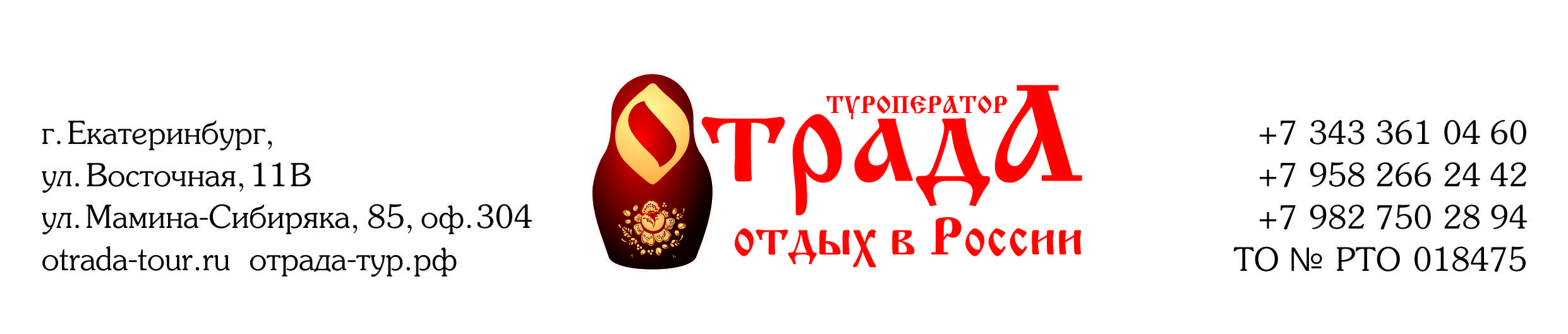 ВНИМАНИЕ! НОРМА БАГАЖА НА ЧЕЛОВЕКА – ! РУЧНАЯ КЛАДЬ – 5 КГВ случае превышения нормы багажа – взимается дополнительный сбор.Меры предосторожности:На отдыхе необходимо соблюдать общепринятые меры безопасности тщательно мыть руки перед едой, овощи и фрукты.Просим Вас соблюдать умеренность в употреблении спиртного. Недопустимо купаться в озерах в состоянии алкогольного опьянения! Будьте внимательны при переходе через улицу (дорогу), при выходе на остановки транспорта, соблюдайте Правила дорожного движения.  Внимательно следите за детьми, помните, что во время путешествия ответственность за ребенка несет родитель. Соблюдайте правила пожарной безопасности. Всю ответственность за причиненный ущерб турист несет самостоятельно. Во время тура туристы обязаны самостоятельно следить за сохранностью своего багажа.Не забывайте о том, что длительное нахождение на солнце в жаркое время года может быть вредным и опасным! Это особо актуально для людей и детей, страдающих болезнями сердца или артериальным давлением. Предохраняйте кожу от вредного воздействия ультрафиолетового излучения и не допускайте перегрева детей. Загорать лучше до 11 утра или после 18 часов, пользуясь защитными кремами.Туроператор Отрада желает вам новых и ярких впечатлений!Спасибо, что доверили организацию своего отдыха нам!Будем рады видеть Вас снова!Туроператор оставляет за собой право менять время и порядок проведения экскурсий, при этом, не меняя общую программу обслуживания.Для каждого конкретного города время в программе  указано местное.Памятка туристамТУР ВЫХОДНОГО ДНЯ в СОЛЬ-ИЛЕЦК «Открываем сезон!»Время отправления и место выезда из Екатеринбурга: 18:00 – гостиница «Маринс парк» (бывшая гостиница «Свердловск», напротив ж/д вокзала). Время местное.Начало посадки: 17:45 – 17:50 Время в пути: 16 – 18 часов Заселение/ освобождение номеров: 13:00 / 11:00Время отправления и место выезда из Соль-Илецка: 18:00 от гостиницы. Время местное. Автобус: 2 опытных водителя Гид-сопровождающий ТВ и видео система Видео – мониторы (просмотр фильмов в дневное время суток) Санитарные остановки каждые 3-4 часа (время движения между остановками может быть длиннее или короче. Санитарная остановка не более 15 минут. Предусмотрены две длительные остановки на 40 минут в вечернее и утреннее время)  Чай/кофе во время санитарных остановокОзнакомительная и развлекательная программаБагажное отделение (рекомендуем взять с собой в автобус ручную кладь со всеми необходимыми вещами, которые могут понадобиться вам в дороге. Доступ, к багажному отделению, до прибытия автобуса в конечную точку маршрута – запрещен).Необходимые документы: Общегражданский паспорт (детям до 14 лет – свидетельство о рождении) Ваучер (путевка)Полис обязательного медицинского страхованияРекомендуем взять в автобус: Для комфортного проезда на автобусе оденьтесь так, чтобы Вам было удобно (в идеале – трикотажные вещи, легкие и не сковывающие движения). Тонкий плед и подушка под голову помогут сделать ночной переезд максимально приятным. Средства гигиены, необходимые медикаменты. Небьющуюся посуду (кружка, ложка), книги, телефон, планшет и т.п. Правила поведения во время автобусного тура: Регистрация и посадка в автобус осуществляется по предъявлению ваучера. Посадку в автобус и координацию в пути осуществляет сопровождающий, к которому можно обращаться со всеми возникающими вопросами.В случае опоздания туриста, транспорт отправляется без него (возврат денежных средств не осуществляется).Во время движения транспортного средства каждый пассажир обязан быть пристегнут ремнями безопасности, которые закреплены на каждом посадочном месте. В случае выявления нарушения данного требования сотрудником ГИБДД, штраф возлагается на пассажира.Во избежание травм ходить во время движения автобуса по салону строго воспрещается. В случае нарушения общественного порядка и общепринятых норм при проезде в транспорте, представитель турфирмы (водитель) вправе высадить нарушителя на ближайшем посту ГАИ ГИБДД. Компенсация стоимости путевки и проезда в транспорте в этом случае не производится.Категорически запрещается распивать спиртные напитки и курить в салоне транспортного средства.Не ставьте сумки в проходах. В целях безопасности движения проход должен быть свободным. Для хранения мусора используйте индивидуальные пакеты. Полки над сидениями предназначены только для мелкой ручной клади (кроме бутылок с водой).  Бережно относитесь к оборудованию автобуса. Пассажир несет ответственность за ущерб, нанесенный транспортному средству.После 22 часов просим Вас соблюдать тишину в автобусе, возможно, Вашим соседям потребуется покой. Всегда забирайте из автобуса ценные вещи, документы и деньги. При выгрузке вещей у гостиницы не оставляйте багаж без присмотра. Администрация гостиницы, как правило, не несет ответственности за утерю ценных вещей, денег и документов, оставленных в номере.При заселении в гостиницу проверьте исправность оборудования номера, о поломках сообщите в администрацию. В противном случае Вы будете оплачивать расходы по возмещению ущерба.При возникновении претензий по обслуживанию необходимо немедленно обратиться к представителю туроператор. В случае невозможности исправления недостатков, письменно составить акт и подписать его у представителя туроператора. При прекращении туристом маршрута или сходе с части маршрута, тур для него считается проведенным.Правила поведения на озерах Соль-Илецка:Вход на озера платный! Стоимость билета 150 будние дни - 250 выходные дни рублей (за один раз).1. Плавать строго запрещено. Соленые озера – не обычные озера и в них  не поплаваешь. В них можно только находиться, а если еще точнее торчать из воды как поплавок. Вода настолько соленая, что тело выталкивает из воды – ощущения потрясающее!2. Здоровому человеку находиться в воде можно 4 раза за день. Непосредственно в воде можно находиться 15-20 минут, не более.3. Обильное питье. Несмотря на то, что вы находитесь у воды, воздух в Соль-Илецке очень сухой. Поэтому жизненно необходимо постоянно пить воду, выпивайте минимум 2 литра чистой воды в день. 4. Подушечка для плавания. Для наибольшего удобства пребывания на воде, купите себе специальную плавательную подушечку под шею. Так вы будете лежать на спине (на животе лежать – запрещено) и наслаждаться необыкновенными ощущениями невесомости.5. С ребенком в воду. За ребенком на соленых озерах нужно смотреть очень внимательно! В воду ребенок заходит только за руку с взрослым или находясь на руках у взрослого. Следите, чтоб ребенок не забегал в воду и не плескался. Вода очень соленая. При попадании воды глаза необходимо промыть их пресной водой и обратиться за медицинской помощью.6. Сразу после купания в озере необходимо принять душ пресной водой. Если не помыться, то можно получить солевой ожог. 7. Правила нахождения в грязевых озерах: ВНИМАНИЕ! Обмазывать грязями все тело категорически запрещается! Нужно наносить точечные аппликации только на те места, которые болят (суставы, коленки). На сторону сердца грязь наносить запрещается! ВНИМАНИЕ! Душевые с пресной водой есть только на озерах Дунино и Развал – вода холодная! На территории грязевых озер есть ПЛАТНЫЕ души с горячей водой (ориентировочная стоимость 50 руб.)На территории озер есть станция Скорой медицинской помощи. В случае плохого самочувствия или недомогания – рекомендуем обратиться к дежурному врачу станции помощи.